.Гормональные исследования крови: Щитовидная железа Диагностика "синдрома патологического эутиреоза"Москва, Ленинский проспект, дом 42, корпус 4, офис 21-19а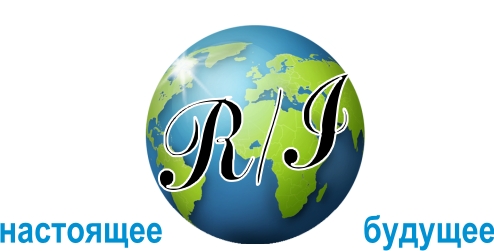 тел.:  (495) 589-50-55www.i-131.ru 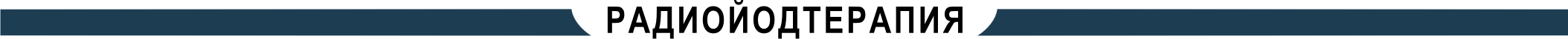 ТестРезультатЕд. изм.Референсные значенияРеверсивный трийодтиронин (rT3) общий0.478нмоль/лВзрослые > 12 лет 0.123 - 0.476Индекс rT3/T30.360.098 - 0.173Т3 общий (трийодтиронин)1.34нмоль/лВзрослые от 12 лет: 1.26 - 2.75  Беременные 1 триместр (1-12 нед.): 1.86 - 4.73  Беременные 2 триместр (13-24 нед.): 2.33 - 5.56  Беременные 3 триместр (25-40 нед.): 2.33 - 5.56Т3 свободный3.59нмоль/л2.3 - 6.3Т4 свободный16.60нмоль/л10.30 - 24.50ИТИ (Интегральный тиреоидный индекс)4.177.04 - 27.21ИПК (Индекс перифирической конверсии)4.621.37 - 4.43ТТГ (тиреотропин)4.84мкМЕ/мл0.40 - 4.00